Publicado en España el 15/12/2023 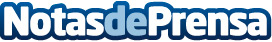 El posicionamiento web en 2024: explorando los factores que influyen en el SEO, por ProfesionalnetEn el vasto y dinámico mundo digital, el posicionamiento web se erige como un elemento vital para el éxito onlineDatos de contacto:PROFESIONALNETPROFESIONALNET: El posicionamiento web en 2024677 22 88 35Nota de prensa publicada en: https://www.notasdeprensa.es/el-posicionamiento-web-en-2024-explorando-los Categorias: Nacional Marketing Software Digital http://www.notasdeprensa.es